LES NOUVELLES NUMERIQUES                                                   de DIALOGUE-AUTISMEN° 33 : OCTOBRE 2017Nous luttons pour le respect des droits des autistesDIALOGUE-AUTISMEFormation, information et rechercheAssociation « loi 1901 », Membre du Conseil d’Administration d’Autisme EuropeMembre affilié d’Autisme France BP 248 45162 OLIVET Cedex Tél/Fax : 02.38.66.34.75 & 06 23 13 15 83 . E-mail : dialogue-autisme@voila.frhttp://www.dialogueautisme.orgAdhérez et faites adhérer à Dialogue-Autisme : nous avons besoin de votre soutien !Adhérer c'est nous permettre de vous défendre, de vous représenter auprès des tutelles, d’Autisme France, d’Autisme Europe, de siéger dans les commissions où se jouent les droits des personnes handicapées et surtout autistes, de nous déplacer pour faire entendre vos demandes.Comme la fondation ORANGE, vous pouvez nous soutenir financièrement : consultez son site  http://www.orange.com/fr_FR/mecenat/fondation/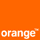 Vous pouvez télécharger le bulletin d’adhésion : www.dialogueautisme.com! ALLEZ VISITER NOTRE NOUVEAU SITE : www.dialogueautisme.com ! En rouge, et en bleu, les immanquables, à lire absolument !DIALOGUE-AUTISMEMALTRAITANCE EN ETABLISSEMENT !Un adolescent autiste, fils d'un de nos adhérents, a été témoin d'un viol par un membre du personnel, dans l'établissement non spécifique autisme où il est "accueilli".Bien sûr, le directeur, interpellé, a dit qu'il pouvait raconter n'importe quoi.La police mène une enquête.Un signalement a été fait au procureur de la république, et l'ARS a été informée.Nous vous tiendrons au courant.Sans doute l'affaire sera-t-elle étouffée, comme souvent dans des cas pareils.Quand va-t-on prendre des mesures pour assurer une bonne prise en charge des personnes autistes? et au-delà une sécurité dans les établissements pour personnes handicapées?On nous promet un 4ème plan autisme, élaboré par des personnes ignorant la problématique, et qui fera "pschitt" comme les précédents, dont aucun n'est arrivé à son terme. BONJOURL’assemblée générale de Dialogue-Autisme a eu lieu le samedi 16 septembre 2017 à 15h30, à la maison des associations à Orléans. Deux nouvelles administratrices ont été élues : Houda Saoud et Amina Bencheriaf. Bienvenues à elles, mais elles aident l’association depuis déjà de nombreuses années. http://www.larep.fr/orleans/2017/09/21/dialogue-autisme-protege-les-malades-et-leur-famille_12559638.htmlLa détresse de deux parents châlettois face à la situation de leur fils autiste, 23 août, L’éclaireur du Gâtinais.« Mieux comprendre l’autisme », Jacqueline Mansourian-Roberthttp://www.larep.fr/orleans/sante-medecine/2017/07/02/mieux-comprendre-lautisme_12468774.html2 au 6 octobre 2017, Atelier dirigé par Jacqueline Mansourian-Robert à la 14ème Université d'Automne de l'ARAPI - Autisme et environnements - 2-6 octobre 2017  au Croisic, sur « les situations de handicap : évaluation des besoins des personnes autistes »SOINS DENTAIRES POUR PERSONNES AUTISTES A ORLEANSL’unité d’odontologie est située dans le bâtiment du SAMU sur le site de ’unité est placée sous la responsabilité de madame le docteur GALLAZZINI, chirurgien - dentiste, spécialiste en médecine bucco-dentaire (enfants en bas âge et patients de tous âges porteurs de handicap), assistée du Dr Chollet dans la prise en charge des jeunes enfants. Ce cabinet dentaire est équipé de 4 salles de soins : 1 allouée à cette prise en charge spécifique et 3 dans lesquelles seront soignées toutes les personnes ayant besoin de soins dentaires ou de réhabilitation prothétique. Ouverture du lundi au vendredi de 9h à 16h30. Prise de rendez-vous au : 02 38 74 47 22.Jacqueline Mansourian-Robert, représentant Dialogue-Autisme est devenue membre du conseil d’administration de SOHDEV (Sante Orale, Handicap, Dépendance et Vulnérabilité), basée à Lyon, lors de l’AG du 29 juin 2017. Cette association est particulièrement investie dans les soins dentaires chez les personnes atteintes de troubles du spectre autistique.L’espace accompagnants du site autisme.gouv.fr est ouvert, ainsi que la nouvelle page vidéothèque.Http://handicap.gouv.fr/Le programme ASDEU cherche des personnes a travers toute l’Europe pour répondre aux enquêtes présentées ci-dessous, afin de mieux comprendre la situation des personnes autistes et des familles concernées.1) la première enquête vise à renforcer les connaissances sur l’intervention précoce et le diagnostic de l’autisme. Partager vos connaissances peut contribuer à faire progresser l’accès aux services de diagnostic. 2) la seconde enquête vise à comprendre les couts financiers réels des familles avec une personne autiste. 3) la troisième et dernière enquête traite des services et des pratiques de soins pour les adultes avec autisme. Vos retours pourront aider à fournir des lignes directrices sur la façon dont on peut améliorer ces services. Pour répondre à ces questionnaires, cliquez   http://asdeu.eu/HANDICAPSophie Cluzel présente ses priorités pour le Handicaphttp://handicap.gouv.fr/actualites/article/sophie-cluzel-presente-ses-priorites-pour-le-handicapDéplacement sur le thème de l’emploi de travailleurs en situation de handicap en milieu ordinaire le jeudi 7 septembrehttp://handicap.gouv.fr/presse/invitation-presse/article/deplacement-sur-le-theme-de-l-emploi-de-travailleurs-en-situation-de-handicapDéplacement sur le thème des aidants, Journée nationale des Aidants, vendredi 6 octobrehttp://handicap.gouv.fr/presse/invitation-presse/article/deplacement-sur-le-theme-des-aidants-journee-nationale-des-aidants-vendredi-6Comité interministériel du handicap - 20 septembre 2017http://handicap.gouv.fr/spip.php?page=recherche&recherche=autisme&max=100Handicap, les enfants qui en ont besoin seront aidés à la rentréehttps://www.la-croix.com/France/Exclusion/Handicap-tous-enfants-fait-demande-auront-aide-2017-07-26-1200865695Rentrée scolaire : les "50 000 contrats aidés d'AVS seront sanctuarisés pour l'accompagnement des élèves handicapés"http://www.francetvinfo.fr/france/rentree/rentree-scolaire-les-50-000-contrats-aides-d-avs-seront-sanctuarises-pour-l-accompagnement-des-eleves-handicapes_2346653.htmlLes contrats aidés "sanctuarisés pour les élèves handicapés", rassure Sophie Cluzelhttp://www.rtl.fr/actu/societe-faits-divers/les-contrats-aides-les-eleves-handicapes-sophie-cluzel-7789887464Le gouvernement s'engage en faveur de l'accompagnement des élèves en situation de handicap     Communiqué de presse - Jean-Michel Blanquer   - 26/08/2017http://www.education.gouv.fr/cid119326/le-gouvernement-s-engage-en-faveur-de-l-accompagnement-des-eleves-en-situation-de-handicap.htmlDroits Pluriel, Défenseur des droits. Professionnels du droit et handicap : Etat des lieux. Montreuil : Droit Pluriel, 2016  Le rapport « Professionnels du droit et Handicap » présente la démarche et les résultats de l'enquête réalisée sur le territoire français entre septembre et décembre 2015 portant sur les relations entre professionnels de la justice et public handicapé. Il a été effectué sous l'égide du Défenseur des droits.http://www.ladocumentationfrancaise.fr/var/storage/rapports-publics/174000525.pdfMinistère de l'Education nationale. Rapport du médiateur de l’éducation nationale et de l’enseignement supérieur. Des grands nombres vers l’individuel. Paris : Ministère de l'Education nationale, juin 2017. 256 p.http://cache.media.education.gouv.fr/file/Racine/19/3/2017_rapport_mediateur_bdef_788193.pdfDUSART, Anne. Vie amoureuse et sexuelle & déficiences majeures. Bulletin du CREAI Bourgogne-Franche Comté, n° 358, mai 2017.http://www.creaibfc.org/uploads/bulletins/archives/2017/358-05-1.pdfLe CESE (Conseil Economique Social et Environnemental) adopte un avis sur l’inclusion des personnes handicapées.http://www.unapei.org/Le-CESE-adopte-un-avis-sur-l.htmlDécret n° 2017-708 du 2 mai 2017 modifiant le référentiel d'accès à la prestation de compensation fixé à l'annexe 2-5 du code de l'action sociale et des familleshttps://www.legifrance.gouv.fr/affichTexte.do;jsessionid=A6A059E9504F95945D7B530DDF21931D.tpdila20v_3?cidTexte=JORFTEXT000034566986&dateTexte=&oldAction=rechJO&categorieLien=id&idJO=JORFCONT000034565867Handicap: Sophie Cluzel au gouvernement, l'espoir que les choses «bougent»http://www.rfi.fr/france/20170520-sophie-cluzel-secretaire-etat-gouvernement-handicap-associations-espoir-bougehttp://www.larep.fr/chatillon-coligny/2017/08/29/de-jeunes-cineastes-recompenses_12529296.htmlÉducation : permettre aux enfants handicapés d'aller à l'écolehttp://www.francetvinfo.fr/sante/handicap/education-permettre-aux-enfants-handicapes-d-aller-a-l-ecole_2380153.html#xtor=AL-67-[video]Maltraitance d'enfants handicapés : le procès d'une lanceuse d'alertehttp://www.liberation.fr/france/2017/09/20/maltraitance-d-enfants-handicapes-le-proces-d-une-lanceuse-d-alerte_1597645AutismE et SCIENCESCartographier l’autisme en schémas pour mieux l’accompagnerhttps://aspieconseil.com/2017/08/27/cartographier-lautisme-en-schemas-pour-mieux-laccompagner/AUTISMEL’intégration des personnes autistes dans le monde du travailhttps://www.convention.fr/actualites/lintegration-personnes-autistes-travail-11535L’accompagnent des enfants et adolescents autistes par des SAAD : attentes, bonnes pratiques et enjeuxhttp://www.lesocial.fr/info/l-accompagnent-des-enfants-et-adolescents-autistes-par-des-saad-attentes-bonnes-pratiques-et-enjeuxSophie Cluzel à la réunion introductive du 4ème Plan autismehttp://handicap.gouv.fr/presse/communiques-de-presse/article/sophie-cluzel-a-la-reunion-introductive-du-4eme-plan-autisme4ème plan autisme : la méthodehttp://handicap.gouv.fr/focus/l-autisme/4eme-plan-autisme/article/4eme-plan-autisme-la-methodeLe plan autisme 2013 – 2017http://handicap.gouv.fr/focus/l-autisme/le-plan-autisme-2013-2017/Une maman dénonce les conditions de vie de son fils autiste en foyer en Belgiquehttp://www.lavoixdunord.fr/205607/article/2017-08-17/une-maman-denonce-les-conditions-de-vie-de-son-fils-autiste-en-foyer-en-belgiqueAutisme : le point avec la Pr Catherine Barthélémyhttps://www.essentiel-sante-magazine.fr/sante/droits-et-patients/autisme-point-catherine-barthelemyMorbihan : chez cet agriculteur autiste, les stagiaires sont également autistes ou en situation de handicap https://actu.fr/bretagne/ploerdut_56163/chez-cet-agriculteur-autiste-stagiaires-sont-egalement-autistes-handicapes_11222447.htmlLe petit Pierre pourra-t-il enfin retourner à l’école ?http://www.info-chalon.com/articles/saone-doubs-bresse/2017/08/29/32053/le-petit-pierre-pourra-t-il-enfin-retourner-a-l-ecole/Le mythe de "l’autisme léger ou sévère"  en 3 partieshttp://www.huffingtonpost.fr/melanie-ouimet/le-mythe-de-l-autisme-leger-ou-severe_a_23045422/?utm_hp_ref=fr-homepage&ncid=fcbklnkfrhpmg00000001http://quebec.huffingtonpost.ca/melanie-ouimet/le-mythe-de-l-autisme-leger-ou-severe-suite_a_23021450/http://quebec.huffingtonpost.ca/melanie-ouimet/le-mythe-de-l-autisme-leger-ou-severe-fin_a_23038236/Journal d'une aspergerhttps://journalduneasperger.com/Les autistes Asperger, talents trop mal employés en France. Un Webdoc France Culture.https://www.franceculture.fr/societe/les-autistes-asperger-talents-trop-mal-employes-en-franceJournée autisme outils numériques 2017 organisée par l’INSHEA : les présentations sont en lignehttp://www.inshea.fr/fr/content/journ%C3%A9e-autisme-outils-num%C3%A9riques-2017Journée annuelle du Réseau national d'expertise en troubles de l'autisme (Québec) : De l'adolescence à la vie adulte... ou comment bien déployer ses ailes !  Les présentations sont en ligne et les vidéos des conférence à venirhttp://www.rnetsa.ca/journees-annuelles/journees-annuelles-2017Handeo. L’accompagnent des enfants et adolescents autistes par des SAAD : attentes, bonnes pratiques et enjeux. Paris : Handeo, juin 2017. 233 p.http://www.handeo.fr/telechargements/observatoire-aides-humaines-1/etudes/127-handeo-rapport-complet-etude-autismejuin2017Lacau J-M., Martinet M., Detraux J-J., Gerlach D., Merucci M., et Frattini G. « Troubles du comportement et handicap mental sévère ». Analyse de 25 itinéraires de personnes en situation de handicap intellectuel sévère, ayant été accompagnées vers une réduction significative de troubles sévères du comportement. Villars-les-Dombes : Réseau Lucioles, mai 2017. 153 p.https://www.reseau-lucioles.org/rapport-troubles-du-comportement-et-handicap-mental-severeUn jeune autiste décroche un CDI: "le combat de l'autonomie", JT de France 2, le 6 juillet 2017 https://www.youtube.com/watch?v=uAeeg0k6KUkAutisme : un chef d'entreprise passionné, JT de France 2, le jeudi 6 juillet 2017https://www.youtube.com/watch?v=SVC6OGbAJ1YLe docteur Geneviève Macé redoute qu'on "coupe les ailes" du Centre Expert Autisme Limousinhttp://dupuiselise.canalblog.com/archives/2017/10/17/35776085.htmlL'Etat à nouveau condamné pour défaut de place en SESSAD pour un enfant autistehttp://dupuiselise.canalblog.com/archives/2017/10/15/35769434.htmlL'un des mannequins les plus castés de la Fashion Week révèle son autisme Aspergerhttp://dupuiselise.canalblog.com/archives/2017/09/27/35714306.htmlAUTISME EUROPEAE met l’accent sur les besoins des personnes autistes lors d’une audience publiquehttp://www.autismeurope.org/fr/blog/2017/10/03/ae-met-laccent-sur-les-besoins-des-personnes-autistes-lors-dune-audience-publique-sur-la-strategie-de-lue-en-faveur-des-personnes-handicapees/Le Parlement européen a adopté sa position finale après un vote décisif sur l’acte européen sur l’accessibilité http://www.autismeurope.org/fr/blog/2017/09/14/le-parlement-europeen-a-adopte-sa-position-finale-apres-un-vote-decisif-sur-lacte-europeen-sur-laccessibilite/« Bonne pratique de l’autisme », entretien avec Carol Poveyhttp://www.autismeurope.org/fr/blog/2017/07/13/bonne-pratique-de-lautisme-entretien-avec-carol-povey/AUTISME FranceSynthèse de l’enquête : Rentrée 2017 : avec ou sans AVS ?http://www.autisme-france.fr/Lancement du Plan 4 : Lettre de mission des Directeurs Généraux d’ARShttp://www.autisme-france.fr/offres/doc_inline_src/577/2018.08.09%2B-%2BLettre%2Bde%2Bmission%2B-%2BDirecteurs%2BgE9nE9raux%2Bd5C27ARS.pdfFORMATIONS, COLLOQUES, CONGRESFormation ABA : principes de base. Formation organisée par ABLE Julie Tuil, à Paris  - Le week end des 14 et 15 octobre 2017  - Les 19 et 20 octobre 2017   Ouverte aux parents, aux étudiants et aux professionnels  Tarifs et inscriptions : http://www.julietuil.com/fr/formations-inscriptions.html#NaNFormation ABA : approfondissement. Formation organisée par ABLE Julie Tuil, à Paris. Les 23 et 24 octobre 2017. Ouverte aux parents, aux étudiants et aux professionnels Tarifs et inscriptions : http://www.julietuil.com/fr/formations-inscriptions.html#NaNFormation aux outils pédagogiques et socio-éducatifs du programme TEACCH, Formation organisée par l’association Pro Aid Autisme, du 27 novembre au 1er décembre 2017, à Paris (Congrégation du Saint-Esprit, 30 rue Lhomond). Informations et inscription : http://proaidautisme.org/formations/formation-aux-outils-pedagogiques-et-socio-educatifs-du-programme-teacch-organisee-par-lassociation-du-27-novembre-au-1er-decembre-2017-a-paris/« Une société inclusive, c’est aussi pour les personnes avec autisme ». Congrès Autisme France 2017, le 9 décembre 2017http://www.autisme-france.fr/offres/doc_inline_src/577/CongrE8s_AF_2017_programme_web.pdfSéminaires de formation Ketty Schwartz : Neurodéveloppement et troubles du neurodéveloppement :Les avancées récentes des neurosciences, grâce notamment aux progrès de l'imagerie cérébrale, ont radicalement modifié l'approche de nombreux troubles du comportement, que ce soit dans le spectre autistique, les troubles de l'attention, les "dys" ou les déficiences intellectuelles.Pour beaucoup de parents, ce nouvel éclairage a remis en cause non seulement l'origine des troubles, mais aussi leurs perspectives de prise en charge. Cette perspective neurodéveloppementale, novatrice, a généré ses propres concepts comme ceux de trajectoire de développement, de remédiation, d'élagage neuronal, etc., peu familiers aux parents.Organisé à la demande de nombreuses associations de malades, ce nouveau séminaire propose des clés de compréhension leur permettant de s'en saisir pour interagir plus en profondeur avec les cliniciens et chercheurs, et ensemble écrire une nouvelle page de la médecine.http://www.inserm.fr/associations-de-malades/seminaires-de-formation-ketty-schwartz/annexes/neurodeveloppement-et-troubles-du-neurodeveloppementInscription : http://www.base-associations.inserm.fr/formations-rencontres/formation-sks-neurodeveloppementLe Centre de Communication Concrète propose des formations "autisme" en mars, mai et octobre 2017 :L’approche Communication ConcrèteLe 16, 17 et 18 octobre 2017: Gand            S’immerger dans une expérience autistiqueLe 19 octobre 2017 : GandAutisme et particularités sensoriellesLe 19 et 20 octobre 2017 : GandAutisme dans les groupes de vie            Le 18 octobre 2017 : Gand           Autisme dans les familles d’autres cultures Le 16 octobre 2017 : GandTroubles du comportement associés à l’autismeLe 16 et 17 octobre 2017 : Gandhttp://www.autismecentraal.be/docs/Brochure/formations_autisme_2017_web_02.pdfOUVRAGES : NOUVEAUTES« La carpe », l’autisme autrement ; « La carpe » est un roman narré par un enfant autiste qui découvre un monde parallèle. C’est à la fois un livre d’aventure et de formation avec une dimension philosophique et une réflexion sociale à la portée d’un large public.http://www.autismeurope.org/fr/publications-d-autisme-europe/newsletter-2/bulletin-66-2016/la-carpe-l-autisme-autrement.htmlLES SITES UTILESSéquences d’aide à l’autonomie pour les personnes autistes, mises en ligne par l’Association Désir d'AILES (http://www.desir-dailes.org/) : - S’habiller en fonction de la météo : https://www.youtube.com/watch?v=IHJbw3X0V60- Emploi du temps : https://www.youtube.com/watch?v=qh3TQLkh61o- Habiller la poupée : https://www.youtube.com/watch?v=XLiULJ2oVyc- Le thermomètre : https://www.youtube.com/watch?v=NGDvaqQlxdQ - Train de la semaine : https://www.youtube.com/watch?v=LxhRurW1fEM De nombreuses ressources à découvrir dans la boîte à outils de l’association Désir d’AILES http://www.desir-dailes.org/outils-educatifs Comprendre les signaux sensoriels de votre enfanthttps://www.autisme.ch/autisme/autisme-pratique/aspects-sensorielsPour que le repas devienne une partie de plaisir !http://autisme-alimentation.fr/Tutoriels d’applicationshttp://www.cra-rhone-alpes.org/spip.php?rubrique239L’entreprise SwiftKey lance un clavier pour les personnes atteintes d’autisme En savoir plus sur http://www.phonandroid.com/swiftkey-symbols-clavier-pour-personnesatteintes-autisme.htmlABA : Vous trouverez dans cette rubrique divers documents à télécharger, des feuilles de travail, de cotation, etc.http://www.ba-eservice.info/#!tlchargements/c1dt0Guide de l'accessibilitéhttp://www.guide-de-l-accessibilite.org/“Applications-Autisme.com est une plateforme collaborative, lieu d’échanges et de partage, qui permet aux accompagnants et parents de personnes avec autisme de trouver les applications adaptées ”http://www.fondationorange.com/applications-autisme-comAFD : http://www.autismediffusion.com/Nouveauté AFD : http://www.autismediffusion.com/PBSCCatalog.asp ?ItmID=4278918EDI Formation : http://autismeformation.free.fr/Autisme Europe : http://www.autismeurope.org/INS-HEA : http://www.inshea.fr/Scolarité partenariat : http://scolaritepartenariat.chez-alice.fr/Autisme-France : http://autisme.france.free.fr/EGALITED : http://www.egalited.org/ARAPI :  arapi-autisme.orgAPIPA: http://www.asperger-integration.com/le-coin-des-aspies.htmlCollectif Autisme : http://www.collectif-autisme.org/scolarisation-education.htmlAutisme Information Science : blog d'information et de nouvelles scientifiques sur l'autismehttp://autisme-info.blogspot.fr/Une nouvelle chaine en ligne sur l’autisme recherche du contenuhttp://www.autismeurope.org/fr/publications-d-autisme-europe/newsletter-2/bulletin-55-2014-2/une-nouvelle-chaine-en-ligne-sur-l-autisme-recherche-du-contenu.htmlSite internet pour mieux connaître les applications disponibles pour personnes avec autismehttp://www.autismeurope.org/fr/publications-d-autisme-europe/newsletter-2/bulletin-55-2014-2/site-internet-pour-mieux-connaitre-les-applications-disponibles-pour-personnes-avec-autisme.htmlPRATIQUES, Materiels, magasinsDes activités Montessori proposée par Céline Alvarez sur son blog : fiches pratiques, vidéos autour des mathématiques, de la musique, de la lecture en suivant la pédagogie Montessori https://lamaternelledesenfants.wordpress.com/Les 10 applications Android pour améliorer le bien-être des enfants avec autisme :http://www.android-mt.com/news/applications-android-autisme-selec-31307Boîte à conseils pour les parents d’enfants ayant un trouble du spectre de l’autisme :https://papyrus.bib.umontreal.ca/xmlui/bitstream/handle/1866/10951/Livret1.pdfComment être un super copain sur le site d’Olivier Bourgueilhttp://www.aba-sd.info/application-des-prtNouveautés d’octobre 2014 du même site : grilles d’analyse fonctionnellehttp://www.aba-sd.info/analyses-fonctionnelles#grillesRessources pour les parentshttp://melaniebrunelle.ca/ressources-diverses/pour-les-parents/Description du spectre autistiquehttp://aqnp.ca/documentation/developpemental/le-spectre-autistique/Description du programme TEACCHhttp://www.agirpourlautisme.com/teacch?fb_action_ids=792089460850014&fb_action_types=og.likes&fb_source=other_multiline&action_object_map=%5B429145350565350%5D&action_type_map=%5B%22og.likes%22%5D&action_ref_map=%5B%5DBulletin électronique du CCC OCTOBRE 2014http://www.autismecentraal.be/docs/Bulletin_electronique/bulletin_electronique_octobre_2014(1).pdfJeux vidéo éducatifs en vue d’aider les personnes avec autisme à développer leurs aptitudes clé –TELECHARGEMENT GRATUIThttp://www.autismeurope.org/fr/publications-d-autisme-europe/newsletter-2/bulletin-55-2014-2/jeux-video-educatifs-en-vue-d-aider-les-personnes-avec-autisme-a-developper-leurs-aptitudes-cle-tele.htmlComment aider des enfants autistes avec les nouvelles technos ?http://www.educavox.fr/innovation/technologies/Comment-aider-des-enfants-autisteshttp://www.hoptoys.fr/Autisme-troubles-du-developpement-et-du-comportement-c-296_301.htmlBrainPOP Français est un site éducatif animé qui propose plusieurs centaines de films d'animation conformes aux programmes officiels et regroupés dans les catégories suivantes, http://www.brainpop.fr/support/about/http://www.stickerkid.com/fr/accessoires.htmlQuelques pictogrammes à utiliser pour le PECS, si vous êtes formés à cette méthode, classés par rubriques.http://www.senscommun.org/pictogrammes.htmlMatériels pédagogiques pour sensibiliser à l'autisme à l'école, classés par niveaux préscolaire, primaire et secondaire Sélection réalisée par  québécoise de l'autisme http://www.autisme.qc.ca/TED/la-boite-a-outils/intervention-education/sensibilisation-a-lecole.htmlNouveau répertoire en ligne d’applications pour l’autismehttp://www.autismeurope.org/fr/publications-d-autisme-europe/newsletter-2/bulletin-54/nouveau-repertoire-en-ligne-d-applications-pour-l-autisme.htmlConsulter le répertoire en lignehttp://www.autismspeaks.org/autism-appsOù ai-je mal ? Autisme Handicap Troubles de la communicationApplication pour Ipad et Androidhttp://www.informatique-education.fr/fr/catalogue/id-51-application-pour-tablettes-android-et-ipadDes outils pour travailler sur les émotions :http://enseignant-ados-autistes.over-blog.com/pages/Des_outils_pour_travailler_sur_les_emotions-4599314.htmlPictogrammes pour la classehttp://www.spsressources.ch/wordpress/?page_id=4154Nouvelle publication : Troubles de l’alimentation et handicap mental sévère :http://www.reseau-lucioles.org/Troubles-alimentation-pratiques.html5 applications pour les personnes handicapées :http://www.handicap-job.com/blog/2014/09/08/5-applications-personnes-handicapees/Activités pour enfants autisteshttp://www.autisme-aba.fr/activites.htmlFace à l’autisme : guide juridique et pratique :http://www.newspress.fr/communique_282222_6255_RSS-FR-CAT-202.aspxSur le site d’Alexandra Grévin, un certain nombre de décisions de justicehttp://www.alexandra-grevin.comConception - rédaction : Jacqueline MANSOURIAN-ROBERT, Michel ROBERTVous recevez Les Nouvelles Numériques de Dialogue-Autisme car votre email est référencé dans notre base de données. Conformément à la loi « informatique et  libertés » du 6 janvier 1978 modifiée en 2004, vous bénéficiez d'un droit d'accès et de rectification aux informations qui vous concernent.Si vous ne souhaitez plus recevoir cette lettre d'information, veuillez le faire savoir à l'adresse suivante : dialogueautisme@orange.fr